«УТВЕРЖДАЮ»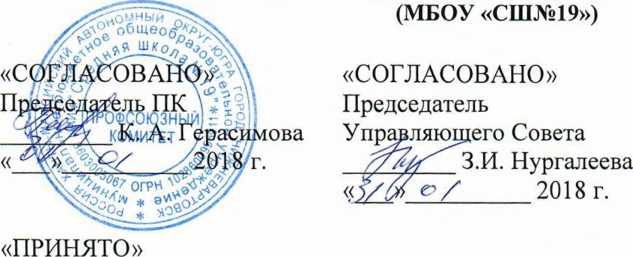 Шректор ШОУ «СШ №19» В. Зайцева г/ 2018 г.Изменения к ПОЛОЖЕНИЮ
о системе оплаты труда работников
муниципального бюджетного
общеобразовательного учреждения «Средняя школа №19»
г. Нижневартовск
2018В соответствии со статьями 144, 145 Трудового кодекса Российской Федерации, постановлением администрации города от 31.10.2017 №1604 "Об установлении системы оплаты труда работников муниципальных образовательных организаций города Нижневартовска, подведомственных департаменту образования администрации города" (с изменениями от 18.12.2017 №1864, 31.01.2018 №110)Изменения, которые вносятся в приложение 1
к положению о системе оплаты труда работников
муниципального бюджетного
общеобразовательного учреждения «Средняя школа №19»Пункт 1.4 раздела I изложить в следующей редакции:"1.4. Установить базовую единицу для исчисления должностных окладов (окладов рабочих) в размере 6 150 рублей"Абзац первый пункта 3.2 раздела III изложить в следующей редакции:"3.2. Размер оклада рабочего определяется путем произведения базового оклада рабочего на сумму повышающих коэффициентов, увеличенного на единицу".Пункт 8.1 раздела VIII дополнить абзацем следующего содержания:"Данные выплаты устанавливаются работникам организаций, состоящим в списочном составе по основному месту работы, за исключением работников, находящихся в отпуске по уходу за ребенком, в длительном отпуске, предоставленном педагогическим работникам в соответствии со статьей 335 Трудового кодекса Российской Федерации"В приложении 1 к Положению о системе оплаты труда работников МБОУ «СШ№19»:В строке 2.2 слова "государственные награды (ордена, медали, знаки, почетные звания, спортивные звания, почетные грамоты) Российской Федерации, СССР, РСФСР (в сфере образования), в том числе:" заменить словами "государственные награды (ордена, медали, знаки, почетные звания, спортивные звания, почетные грамоты) Российской Федерации, СССР, РСФСР, в том числе:".Строку 2.4 изложить в следующей редакции:1!IIВ приложении 2 к Положению о системе оплаты труда работников МБОУ «СШ №19»:"5.1. В разделе 1:в строке 1.1 слова "(коэффициент применяется на ставку работы)" заменить словами "(коэффициент применяется по факту проведенных часов лабораторных и практических работ)";дополнить строкой 1.16. следующего содержания:Таблицу "Повышающие коэффициенты к окладу рабочего" приложения 3 кПоложению о системе оплаты труда работников МБОУ «СШ №19», дополнитьстрокой 2 следующего содержания: и2.4.Коэффициент уровня управленияуровень 1 - руководители1,052.4.Коэффициент уровня управленияуровень 2 - заместители руководителей0,852.4.Коэффициент уровня управленияуровень 3 - руководители структурных подразделений0,341.16.Работа (кроме руководителей и педагогических работников) в0,025общеобразовательной организации2.КоэффициентРабота в общеобразовательной организации0,025специфики работы